To view this email online, [link].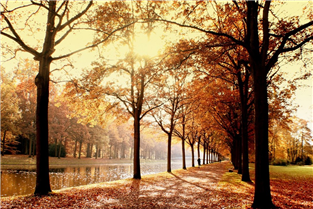 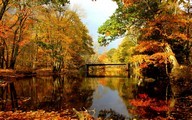 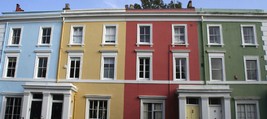 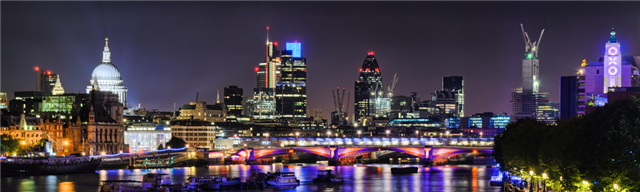 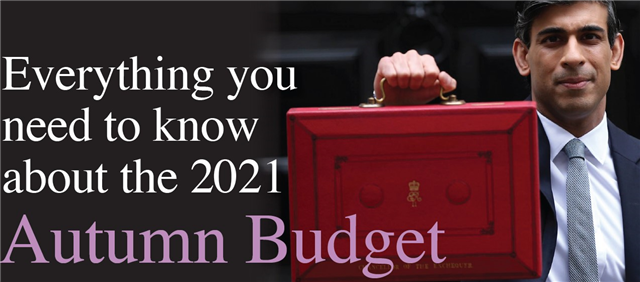 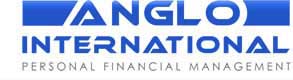 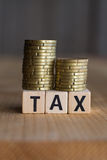 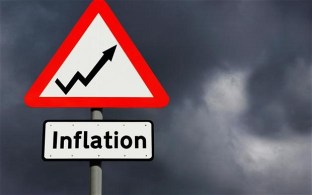 